Vadovaudamasi Lietuvos Respublikos vietos savivaldos įstatymo 14 straipsnio 4 dalies 8 punktu, Pagėgių savivaldybės tarybos veiklos reglamento, patvirtinto Pagėgių savivaldybės tarybos 2017 m. spalio 14 d. sprendimu Nr. T-114 „Dėl  Pagėgių savivaldybės tarybos veiklos reglamento patvirtinimo“, 125.8 papunkčiu, Pagėgių savivaldybės taryba n u s p r e n d ž i a: Patvirtinti Pagėgių savivaldybės tarybos Kontrolės komiteto 2020 metų veiklos ataskaitą (pridedama).Sprendimą paskelbti Teisės aktų registre ir Pagėgių savivaldybės interneto svetainėje  www.pagegiai.lt.Savivaldybės meras				            Vaidas Bendaravičius			PATVIRTINTA                                                                                      Pagėgių savivaldybės tarybos                                                                        2022 m. vasario 14 d.                                                                         sprendimu  Nr. T-21PAGĖGIŲ SAVIVALDYBĖS TARYBOS KONTROLĖS KOMITETO 2021 METŲ VEIKLOS ATASKAITAPagėgių savivaldybės tarybos 2019 m. gegužės 16 d. sprendimu Nr. T-76 „Dėl Pagėgių savivaldybės tarybos Kontrolės komiteto sudarymo“ Savivaldybės tarybos įgaliojimo laikui buvo priimtas sprendimas sudaryti Pagėgių savivaldybės tarybos Kontrolės komitetą iš 5 narių. Tuo pačiu sprendimu Kontrolės komiteto pirmininke paskirta Lina Augustinavičiūtė, pirmininkės pavaduotoja − Gražina Jankauskienė.          Lietuvos Respublikos vietos savivaldos įstatymo 14 straipsnio 4 dalies 8 punktas ir Pagėgių savivaldybės tarybos reglamento 125.8 papunktis nustato, kad Kontrolės komitetas už savo veiklą atsiskaito Savivaldybės tarybai kiekvienų metų pradžioje.          Savivaldybės tarybos 2021 m. kovo 25 d. sprendimu Nr. T-76 „Dėl Pagėgių savivaldybės tarybos Kontrolės komiteto 2021 metų veiklos programos patvirtinimo“ patvirtinta 2021 metų Pagėgių savivaldybės tarybos Kontrolės komiteto veiklos programa. Lietuvos Respublikos vietos savivaldos įstatymas nustato, kad komitetas pagal savo kompetenciją priima rekomendacinius sprendimus. Kontrolės komiteto veiklos nuostatai nustato, kad pagrindinė Kontrolės komiteto veiklos forma yra posėdžiai arba išvažiuojamieji posėdžiai, kurie šaukiami ne rečiau kaip vieną kartą per ketvirtį.2021 m. vasario 9 d. posėdyje svarstyti klausimai:	Svarstytas klausimas dėl Kontrolės komiteto 2021 metų veiklos programos. Apsvarstyti komiteto narių siūlymai  programos priemonių. 	Taip pat svarstytas klausimas dėl Kontrolės Komiteto 2020 metų veiklos ataskaitos. Aptartas ataskaitos projektas.2021 m. kovo 4 d. posėdyje svarstyti klausimai    	Svarstytas klausimas dėl Kontrolės komiteto 2021 metų veiklos programos, nutarta paruošti sprendimo projektą ir jį teikti svarstyti Savivaldybės tarybai.	Taip pat svarstytas klausimas dėl Kontrolės Komiteto 2020 metų veiklos ataskaitos, nutarta paruošti sprendimo projektą ir teikti svarstyti Savivaldybės tarybai.2021 m. gegužės 13 d. posėdyje svarstyti klausimai	Svarstytas klausimas dėl sprendimo projekto teikimo Pagėgių savivaldybės tarybai dėl pavedimo Pagėgių savivaldybės kontrolės ir audito tarnybai atlikti auditą dėl Pagėgių savivaldybės administracijos ir Pagėgių savivaldybės įstaigų tarnybinių automobilių naudojimo tvarkos ir apskaitos. Nutarta paruošti ir teikti svarstyti Savivaldybės tarybai sprendimo projektą dėl pavedimo Pagėgių savivaldybės kontrolės ir audito tarnybai atlikti auditą dėl Pagėgių savivaldybės administracijos ir Pagėgių savivaldybės įstaigų tarnybinių automobilių naudojimo tvarkos ir apskaitos.2021 m. gruodžio 29 d. posėdyje svarstyti klausimai	Svarstytas klausimas  Savivaldybės  Kontrolės ir audito tarnybos kitų metų veiklos  projekto. Pritarta bendru sutarimu pateiktam metų veiklos  projektui.	Svarstytas klausimas  Savivaldybės Kontrolės ir audito tarnybos ateinančių metų veiklos planui vykdyti reikalingų asignavimų įvertinimas ir išvadų teikimas. Pritarta bendru sutarimu  asignavimų, reikalingų kitų metų Kontrolės ir audito tarnybos veiklos planui vykdyti.	Aptarta Kontrolės komiteto 2022 metų veiklos programa. Nutarta teikti siūlymus  veiklos programos priemonių.	Posėdžio metu Pagėgių savivaldybės kontrolierius pristatė Pagėgių savivaldybės biudžetinių įstaigų tarnybinių automobilių naudojimo atitikties teisės aktų reikalavimams vertinimo ataskaitą.___________________________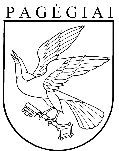 Pagėgių savivaldybės tarybasprendimasdėl pagėgių savivaldybės TARYBOS KONTROLĖS KOMITETO 2021 METŲ VEIKLOS ATASKAITOS 2022 m. vasario 14 d. Nr. T-21Pagėgiai